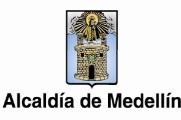 FORMATO PARA LA CONFIRMACIÓN DE SERVICIOS LOGÍSTICOS DE PERSONAS Y SEGURIDADDAGRDFORMATO PARA LA CONFIRMACIÓN DE SERVICIOS LOGÍSTICOS DE PERSONAS Y SEGURIDADDAGRDFORMATO PARA LA CONFIRMACIÓN DE SERVICIOS LOGÍSTICOS DE PERSONAS Y SEGURIDADDAGRDFORMATO PARA LA CONFIRMACIÓN DE SERVICIOS LOGÍSTICOS DE PERSONAS Y SEGURIDADDAGRDFORMATO PARA LA CONFIRMACIÓN DE SERVICIOS LOGÍSTICOS DE PERSONAS Y SEGURIDADDAGRDFORMATO PARA LA CONFIRMACIÓN DE SERVICIOS LOGÍSTICOS DE PERSONAS Y SEGURIDADDAGRDFORMATO PARA LA CONFIRMACIÓN DE SERVICIOS LOGÍSTICOS DE PERSONAS Y SEGURIDADDAGRDFORMATO PARA LA CONFIRMACIÓN DE SERVICIOS LOGÍSTICOS DE PERSONAS Y SEGURIDADDAGRDFORMATO PARA LA CONFIRMACIÓN DE SERVICIOS LOGÍSTICOS DE PERSONAS Y SEGURIDADDAGRDFORMATO PARA LA CONFIRMACIÓN DE SERVICIOS LOGÍSTICOS DE PERSONAS Y SEGURIDADDAGRDFORMATO PARA LA CONFIRMACIÓN DE SERVICIOS LOGÍSTICOS DE PERSONAS Y SEGURIDADDAGRDFORMATO PARA LA CONFIRMACIÓN DE SERVICIOS LOGÍSTICOS DE PERSONAS Y SEGURIDADDAGRDFORMATO PARA LA CONFIRMACIÓN DE SERVICIOS LOGÍSTICOS DE PERSONAS Y SEGURIDADDAGRDFORMATO PARA LA CONFIRMACIÓN DE SERVICIOS LOGÍSTICOS DE PERSONAS Y SEGURIDADDAGRDFORMATO PARA LA CONFIRMACIÓN DE SERVICIOS LOGÍSTICOS DE PERSONAS Y SEGURIDADDAGRD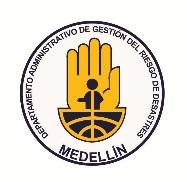 NOMBRE DEL EVENTONOMBRE DEL EVENTONOMBRE DEL EVENTONOMBRE DEL EVENTONOMBRE DEL EVENTONOMBRE DEL EVENTONOMBRE DEL EVENTONOMBRE DEL EVENTONOMBRE DEL EVENTONOMBRE DEL EVENTONOMBRE DEL EVENTONOMBRE DEL EVENTONOMBRE DEL EVENTONOMBRE DEL EVENTONOMBRE DEL EVENTONOMBRE DEL EVENTONOMBRE DEL EVENTOFECHA DEL EVENTO:FECHA DEL EVENTO:FECHA DEL EVENTO:FECHA DEL EVENTO:FECHA DEL EVENTO:FECHA DEL EVENTO:FECHA DEL EVENTO:FECHA DEL EVENTO:FECHA DEL EVENTO:LUGAR:LUGAR:LUGAR:LUGAR:LUGAR:LUGAR:LUGAR:LUGAR:H. APERTURA DE PUERTAS: H. APERTURA DE PUERTAS: H. APERTURA DE PUERTAS: H. APERTURA DE PUERTAS: H. APERTURA DE PUERTAS: H. INICIO SHOW:H. INICIO SHOW:H. INICIO SHOW:H. INICIO SHOW:H. INICIO SHOW:H. INICIO SHOW:H. FINALIZACIÓN SHOW:H. FINALIZACIÓN SHOW:H. FINALIZACIÓN SHOW:H. FINALIZACIÓN SHOW:H. FINALIZACIÓN SHOW:H. FINALIZACIÓN SHOW:RESPONSABLE DE EVENTO:RESPONSABLE DE EVENTO:RESPONSABLE DE EVENTO:RESPONSABLE DE EVENTO:RESPONSABLE DE EVENTO:RESPONSABLE DE EVENTO:RESPONSABLE DE EVENTO:RESPONSABLE DE EVENTO:RESPONSABLE DE EVENTO:RESPONSABLE DE EVENTO:RESPONSABLE DE EVENTO:RESPONSABLE DE EVENTO:RESPONSABLE DE EVENTO:RESPONSABLE DE EVENTO:RESPONSABLE DE EVENTO:RESPONSABLE DE EVENTO:RESPONSABLE DE EVENTO:RESOLUCIÓN DAGRD PARA SERVICIOS LOGÍSTICOS DE PERSONASRESOLUCIÓN DAGRD PARA SERVICIOS LOGÍSTICOS DE PERSONASRESOLUCIÓN DAGRD PARA SERVICIOS LOGÍSTICOS DE PERSONASRESOLUCIÓN DAGRD PARA SERVICIOS LOGÍSTICOS DE PERSONASRESOLUCIÓN DAGRD PARA SERVICIOS LOGÍSTICOS DE PERSONASRESOLUCIÓN DAGRD PARA SERVICIOS LOGÍSTICOS DE PERSONASRESOLUCIÓN DAGRD PARA SERVICIOS LOGÍSTICOS DE PERSONASRESOLUCIÓN DAGRD PARA SERVICIOS LOGÍSTICOS DE PERSONAS# # # # # # # # # NOMBRE DE LA EMPRESA LOGISTICANOMBRE DE LA EMPRESA LOGISTICANOMBRE DE LA EMPRESA LOGISTICANOMBRE DE LA EMPRESA LOGISTICANOMBRE DE LA EMPRESA LOGISTICANOMBRE DE LA EMPRESA LOGISTICANOMBRE DE LA EMPRESA LOGISTICANOMBRE DE LA EMPRESA LOGISTICAPLAN LOGÍSTICO MONTAJE O AVANZADAPLAN LOGÍSTICO MONTAJE O AVANZADAPLAN LOGÍSTICO MONTAJE O AVANZADAPLAN LOGÍSTICO MONTAJE O AVANZADAPLAN LOGÍSTICO MONTAJE O AVANZADAPLAN LOGÍSTICO MONTAJE O AVANZADAPLAN LOGÍSTICO MONTAJE O AVANZADAPLAN LOGÍSTICO MONTAJE O AVANZADAPLAN LOGÍSTICO MONTAJE O AVANZADAPLAN LOGÍSTICO MONTAJE O AVANZADAPLAN LOGÍSTICO MONTAJE O AVANZADAPLAN LOGÍSTICO MONTAJE O AVANZADAPLAN LOGÍSTICO MONTAJE O AVANZADAPLAN LOGÍSTICO MONTAJE O AVANZADAPLAN LOGÍSTICO MONTAJE O AVANZADAPLAN LOGÍSTICO MONTAJE O AVANZADAPLAN LOGÍSTICO MONTAJE O AVANZADACoordinador Montaje:Coordinador Montaje:Coordinador Montaje:Coordinador Montaje:Coordinador Montaje:Coordinador Montaje:Coordinador Montaje:Coordinador Montaje:Coordinador Montaje:Coordinador Montaje:Coordinador Montaje:Coordinador Montaje:Coordinador Montaje:Coordinador Montaje:Celular:Celular:Celular:PERSONALPERSONALCANTIDADCANTIDADÁREA DE TRABAJOÁREA DE TRABAJOÁREA DE TRABAJOFECHAFECHAFECHAFECHAHORA LLEGADAHORA LLEGADAHORA LLEGADAHORA LLEGADAHORA SALIDAHORA SALIDACOORDINADORCOORDINADORGENERALGENERALGENERALLOGÍSTICOSLOGÍSTICOSAUX. DE MONTAJEAUX. DE MONTAJEGENERALGENERALGENERALTOTAL PERSONAL OPERATIVO EN EL MONTAJE:TOTAL PERSONAL OPERATIVO EN EL MONTAJE:TOTAL PERSONAL OPERATIVO EN EL MONTAJE:TOTAL PERSONAL OPERATIVO EN EL MONTAJE:TOTAL PERSONAL OPERATIVO EN EL MONTAJE:TOTAL PERSONAL OPERATIVO EN EL MONTAJE:TOTAL PERSONAL OPERATIVO EN EL MONTAJE:TOTAL PERSONAL OPERATIVO EN EL MONTAJE:TOTAL PERSONAL OPERATIVO EN EL MONTAJE:TOTAL PERSONAL OPERATIVO EN EL MONTAJE:TOTAL PERSONAL OPERATIVO EN EL MONTAJE:TOTAL PERSONAL OPERATIVO EN EL MONTAJE:TOTAL PERSONAL OPERATIVO EN EL MONTAJE:TOTAL PERSONAL OPERATIVO EN EL MONTAJE:TOTAL PERSONAL OPERATIVO EN EL MONTAJE:TOTAL PERSONAL OPERATIVO EN EL MONTAJE:TOTAL PERSONAL OPERATIVO EN EL MONTAJE:UNIFORME (camiseta, gorra, pantalón, etc.)UNIFORME (camiseta, gorra, pantalón, etc.)UNIFORME (camiseta, gorra, pantalón, etc.)UNIFORME (camiseta, gorra, pantalón, etc.)UNIFORME (camiseta, gorra, pantalón, etc.)UNIFORME (camiseta, gorra, pantalón, etc.)UNIFORME (camiseta, gorra, pantalón, etc.)UNIFORME (camiseta, gorra, pantalón, etc.)UNIFORME (camiseta, gorra, pantalón, etc.)UNIFORME (camiseta, gorra, pantalón, etc.)UNIFORME (camiseta, gorra, pantalón, etc.)UNIFORME (camiseta, gorra, pantalón, etc.)UNIFORME (camiseta, gorra, pantalón, etc.)UNIFORME (camiseta, gorra, pantalón, etc.)UNIFORME (camiseta, gorra, pantalón, etc.)UNIFORME (camiseta, gorra, pantalón, etc.)UNIFORME (camiseta, gorra, pantalón, etc.)ASEGURABILIDAD DEL PERSONALASEGURABILIDAD DEL PERSONALASEGURABILIDAD DEL PERSONALPÓLIZAPÓLIZANOMBRE:NOMBRE:NOMBRE:NOMBRE:ARLARLNOMBRE:NOMBRE:NOMBRE:NOMBRE:PLAN LOGÍSTICO EVENTOPLAN LOGÍSTICO EVENTOPLAN LOGÍSTICO EVENTOPLAN LOGÍSTICO EVENTOPLAN LOGÍSTICO EVENTOPLAN LOGÍSTICO EVENTOPLAN LOGÍSTICO EVENTOPLAN LOGÍSTICO EVENTOPLAN LOGÍSTICO EVENTOPLAN LOGÍSTICO EVENTOPLAN LOGÍSTICO EVENTOPLAN LOGÍSTICO EVENTOPLAN LOGÍSTICO EVENTOPLAN LOGÍSTICO EVENTOPLAN LOGÍSTICO EVENTOPLAN LOGÍSTICO EVENTOPLAN LOGÍSTICO EVENTOCoordinador General Evento:Coordinador General Evento:Coordinador General Evento:Coordinador General Evento:Coordinador General Evento:Coordinador General Evento:Coordinador General Evento:Coordinador General Evento:Coordinador General Evento:Coordinador General Evento:Coordinador General Evento:Coordinador General Evento:Coordinador General Evento:Coordinador General Evento:Celular:Celular:Celular:PERSONALPERSONALCANTIDADCANTIDADÁREA DE TRABAJOÁREA DE TRABAJOÁREA DE TRABAJOFECHAFECHAFECHAFECHAHORA LLEGADAHORA LLEGADAHORA LLEGADAHORA LLEGADAHORA SALIDAHORA SALIDACOORDINADORCOORDINADORGENERALGENERALGENERALCOORDINADORCOORDINADORZONA EXTERIORZONA EXTERIORZONA EXTERIORCOORDINADORCOORDINADORINGRESOS - PUERTASINGRESOS - PUERTASINGRESOS - PUERTASCOORDINADORCOORDINADORINTERIORINTERIORINTERIORCOORDINADORCOORDINADORFRONT STAGEFRONT STAGEFRONT STAGECOORDINADORCOORDINADORBACK STAGEBACK STAGEBACK STAGECOORDINADORCOORDINADORCAMERINOSCAMERINOSCAMERINOSLOGÍSTICALOGÍSTICAZONA EXTERIORZONA EXTERIORZONA EXTERIORLOGÍSTICALOGÍSTICAINGRESOS - PUERTASINGRESOS - PUERTASINGRESOS - PUERTASLOGÍSTICALOGÍSTICAINTERIORINTERIORINTERIORLOGÍSTICALOGÍSTICAFRONT STAGEFRONT STAGEFRONT STAGELOGÍSTICALOGÍSTICABACK STAGEBACK STAGEBACK STAGELOGÍSTICALOGÍSTICACAMERINOSCAMERINOSCAMERINOSAUX. DE MONTAJEAUX. DE MONTAJEGENERALGENERALGENERALTOTAL PERSONAL OPERATIVO EN EL EVENTO: (No se debe contemplar el personal de la boletería)TOTAL PERSONAL OPERATIVO EN EL EVENTO: (No se debe contemplar el personal de la boletería)TOTAL PERSONAL OPERATIVO EN EL EVENTO: (No se debe contemplar el personal de la boletería)TOTAL PERSONAL OPERATIVO EN EL EVENTO: (No se debe contemplar el personal de la boletería)TOTAL PERSONAL OPERATIVO EN EL EVENTO: (No se debe contemplar el personal de la boletería)TOTAL PERSONAL OPERATIVO EN EL EVENTO: (No se debe contemplar el personal de la boletería)TOTAL PERSONAL OPERATIVO EN EL EVENTO: (No se debe contemplar el personal de la boletería)TOTAL PERSONAL OPERATIVO EN EL EVENTO: (No se debe contemplar el personal de la boletería)TOTAL PERSONAL OPERATIVO EN EL EVENTO: (No se debe contemplar el personal de la boletería)TOTAL PERSONAL OPERATIVO EN EL EVENTO: (No se debe contemplar el personal de la boletería)TOTAL PERSONAL OPERATIVO EN EL EVENTO: (No se debe contemplar el personal de la boletería)TOTAL PERSONAL OPERATIVO EN EL EVENTO: (No se debe contemplar el personal de la boletería)TOTAL PERSONAL OPERATIVO EN EL EVENTO: (No se debe contemplar el personal de la boletería)TOTAL PERSONAL OPERATIVO EN EL EVENTO: (No se debe contemplar el personal de la boletería)TOTAL PERSONAL OPERATIVO EN EL EVENTO: (No se debe contemplar el personal de la boletería)TOTAL PERSONAL OPERATIVO EN EL EVENTO: (No se debe contemplar el personal de la boletería)TOTAL PERSONAL OPERATIVO EN EL EVENTO: (No se debe contemplar el personal de la boletería)TOTAL PERSONAL ADMINISTRATIVO EN EL EVENTO: (No se debe contemplar el personal de la boletería)TOTAL PERSONAL ADMINISTRATIVO EN EL EVENTO: (No se debe contemplar el personal de la boletería)TOTAL PERSONAL ADMINISTRATIVO EN EL EVENTO: (No se debe contemplar el personal de la boletería)TOTAL PERSONAL ADMINISTRATIVO EN EL EVENTO: (No se debe contemplar el personal de la boletería)TOTAL PERSONAL ADMINISTRATIVO EN EL EVENTO: (No se debe contemplar el personal de la boletería)TOTAL PERSONAL ADMINISTRATIVO EN EL EVENTO: (No se debe contemplar el personal de la boletería)TOTAL PERSONAL ADMINISTRATIVO EN EL EVENTO: (No se debe contemplar el personal de la boletería)TOTAL PERSONAL ADMINISTRATIVO EN EL EVENTO: (No se debe contemplar el personal de la boletería)TOTAL PERSONAL ADMINISTRATIVO EN EL EVENTO: (No se debe contemplar el personal de la boletería)TOTAL PERSONAL ADMINISTRATIVO EN EL EVENTO: (No se debe contemplar el personal de la boletería)TOTAL PERSONAL ADMINISTRATIVO EN EL EVENTO: (No se debe contemplar el personal de la boletería)TOTAL PERSONAL ADMINISTRATIVO EN EL EVENTO: (No se debe contemplar el personal de la boletería)TOTAL PERSONAL ADMINISTRATIVO EN EL EVENTO: (No se debe contemplar el personal de la boletería)TOTAL PERSONAL ADMINISTRATIVO EN EL EVENTO: (No se debe contemplar el personal de la boletería)TOTAL PERSONAL ADMINISTRATIVO EN EL EVENTO: (No se debe contemplar el personal de la boletería)TOTAL PERSONAL ADMINISTRATIVO EN EL EVENTO: (No se debe contemplar el personal de la boletería)TOTAL PERSONAL ADMINISTRATIVO EN EL EVENTO: (No se debe contemplar el personal de la boletería)UNIFORME (camiseta, gorra, pantalón, etc.).UNIFORME (camiseta, gorra, pantalón, etc.).UNIFORME (camiseta, gorra, pantalón, etc.).UNIFORME (camiseta, gorra, pantalón, etc.).UNIFORME (camiseta, gorra, pantalón, etc.).UNIFORME (camiseta, gorra, pantalón, etc.).UNIFORME (camiseta, gorra, pantalón, etc.).UNIFORME (camiseta, gorra, pantalón, etc.).UNIFORME (camiseta, gorra, pantalón, etc.).UNIFORME (camiseta, gorra, pantalón, etc.).UNIFORME (camiseta, gorra, pantalón, etc.).UNIFORME (camiseta, gorra, pantalón, etc.).UNIFORME (camiseta, gorra, pantalón, etc.).UNIFORME (camiseta, gorra, pantalón, etc.).UNIFORME (camiseta, gorra, pantalón, etc.).UNIFORME (camiseta, gorra, pantalón, etc.).UNIFORME (camiseta, gorra, pantalón, etc.).ASEGURABILIDAD DEL PERSONALASEGURABILIDAD DEL PERSONALASEGURABILIDAD DEL PERSONALPÓLIZAPÓLIZANOMBRE:NOMBRE:NOMBRE:NOMBRE:ARLARLNOMBRE:NOMBRE:NOMBRE:NOMBRE:PLAN LOGÍSTICO DESMONTAJEPLAN LOGÍSTICO DESMONTAJEPLAN LOGÍSTICO DESMONTAJEPLAN LOGÍSTICO DESMONTAJEPLAN LOGÍSTICO DESMONTAJEPLAN LOGÍSTICO DESMONTAJEPLAN LOGÍSTICO DESMONTAJEPLAN LOGÍSTICO DESMONTAJEPLAN LOGÍSTICO DESMONTAJEPLAN LOGÍSTICO DESMONTAJEPLAN LOGÍSTICO DESMONTAJEPLAN LOGÍSTICO DESMONTAJEPLAN LOGÍSTICO DESMONTAJEPLAN LOGÍSTICO DESMONTAJEPLAN LOGÍSTICO DESMONTAJEPLAN LOGÍSTICO DESMONTAJEPLAN LOGÍSTICO DESMONTAJECoordinador Desmontaje:Coordinador Desmontaje:Coordinador Desmontaje:Coordinador Desmontaje:Coordinador Desmontaje:Coordinador Desmontaje:Coordinador Desmontaje:Coordinador Desmontaje:Coordinador Desmontaje:Coordinador Desmontaje:Coordinador Desmontaje:Coordinador Desmontaje:Coordinador Desmontaje:Coordinador Desmontaje:Celular:Celular:Celular:PERSONALPERSONALCANTIDADCANTIDADÁREA DE TRABAJOÁREA DE TRABAJOÁREA DE TRABAJOFECHAFECHAFECHAFECHAHORA LLEGADAHORA LLEGADAHORA LLEGADAHORA LLEGADAHORA SALIDAHORA SALIDACOORDINADORCOORDINADORGENERALGENERALGENERALLOGÍSTICOSLOGÍSTICOSAUX. DE MONTAJEAUX. DE MONTAJEGENERALGENERALGENERALTOTAL PERSONAL OPERATIVO EN EL DESMONTAJE:TOTAL PERSONAL OPERATIVO EN EL DESMONTAJE:TOTAL PERSONAL OPERATIVO EN EL DESMONTAJE:TOTAL PERSONAL OPERATIVO EN EL DESMONTAJE:TOTAL PERSONAL OPERATIVO EN EL DESMONTAJE:TOTAL PERSONAL OPERATIVO EN EL DESMONTAJE:TOTAL PERSONAL OPERATIVO EN EL DESMONTAJE:TOTAL PERSONAL OPERATIVO EN EL DESMONTAJE:TOTAL PERSONAL OPERATIVO EN EL DESMONTAJE:TOTAL PERSONAL OPERATIVO EN EL DESMONTAJE:TOTAL PERSONAL OPERATIVO EN EL DESMONTAJE:TOTAL PERSONAL OPERATIVO EN EL DESMONTAJE:TOTAL PERSONAL OPERATIVO EN EL DESMONTAJE:TOTAL PERSONAL OPERATIVO EN EL DESMONTAJE:TOTAL PERSONAL OPERATIVO EN EL DESMONTAJE:TOTAL PERSONAL OPERATIVO EN EL DESMONTAJE:TOTAL PERSONAL OPERATIVO EN EL DESMONTAJE:UNIFORME (camiseta, gorra, pantalón, etc.)UNIFORME (camiseta, gorra, pantalón, etc.)UNIFORME (camiseta, gorra, pantalón, etc.)UNIFORME (camiseta, gorra, pantalón, etc.)UNIFORME (camiseta, gorra, pantalón, etc.)UNIFORME (camiseta, gorra, pantalón, etc.)UNIFORME (camiseta, gorra, pantalón, etc.)UNIFORME (camiseta, gorra, pantalón, etc.)UNIFORME (camiseta, gorra, pantalón, etc.)UNIFORME (camiseta, gorra, pantalón, etc.)UNIFORME (camiseta, gorra, pantalón, etc.)UNIFORME (camiseta, gorra, pantalón, etc.)UNIFORME (camiseta, gorra, pantalón, etc.)UNIFORME (camiseta, gorra, pantalón, etc.)UNIFORME (camiseta, gorra, pantalón, etc.)UNIFORME (camiseta, gorra, pantalón, etc.)UNIFORME (camiseta, gorra, pantalón, etc.)ASEGURABILIDAD DEL PERSONALASEGURABILIDAD DEL PERSONALASEGURABILIDAD DEL PERSONALPÓLIZAPÓLIZANOMBRE:NOMBRE:NOMBRE:NOMBRE:ARLARLNOMBRE:NOMBRE:NOMBRE:NOMBRE:EL PERSONAL LOGÍSTICO DEBE CONTAR CON UNA INSTRUCCIÓN O CAPACITACIÓN SOBRE EL PLAN DE CONTINGENCIA A EJECUTAR EN CASO DE EMERGENCIA PARA EL EVENTO QUE SE ATIENDE.EL PERSONAL DE MONTAJE QUE TRABAJE EN ALTURAS (MAYOR A 1,50 MTS) DEBE DE CONTAR CON CERTIFICADO EN ALTURAS VIGENTE Y LOS ELEMENTOS DE PROTECCIÓN.SE DEBE DE ADJUNTAR EL PLANO CON LA UBICACIÓN DEL PERSONAL SEGÚN EL PLAN LOGÍSTICO PRESENTADO PARA EL EVENTO.SE PUEDE ANEXAR LAS FILAS QUE CONSIDERA PARA HACER CLARIDAD DE LAS ÁREAS DE TRABAJO QUE TENDRÁ EN EL MONTAJE, EVENTO Y DESMONTAJE.EL PERSONAL LOGÍSTICO DEBE CONTAR CON UNA INSTRUCCIÓN O CAPACITACIÓN SOBRE EL PLAN DE CONTINGENCIA A EJECUTAR EN CASO DE EMERGENCIA PARA EL EVENTO QUE SE ATIENDE.EL PERSONAL DE MONTAJE QUE TRABAJE EN ALTURAS (MAYOR A 1,50 MTS) DEBE DE CONTAR CON CERTIFICADO EN ALTURAS VIGENTE Y LOS ELEMENTOS DE PROTECCIÓN.SE DEBE DE ADJUNTAR EL PLANO CON LA UBICACIÓN DEL PERSONAL SEGÚN EL PLAN LOGÍSTICO PRESENTADO PARA EL EVENTO.SE PUEDE ANEXAR LAS FILAS QUE CONSIDERA PARA HACER CLARIDAD DE LAS ÁREAS DE TRABAJO QUE TENDRÁ EN EL MONTAJE, EVENTO Y DESMONTAJE.EL PERSONAL LOGÍSTICO DEBE CONTAR CON UNA INSTRUCCIÓN O CAPACITACIÓN SOBRE EL PLAN DE CONTINGENCIA A EJECUTAR EN CASO DE EMERGENCIA PARA EL EVENTO QUE SE ATIENDE.EL PERSONAL DE MONTAJE QUE TRABAJE EN ALTURAS (MAYOR A 1,50 MTS) DEBE DE CONTAR CON CERTIFICADO EN ALTURAS VIGENTE Y LOS ELEMENTOS DE PROTECCIÓN.SE DEBE DE ADJUNTAR EL PLANO CON LA UBICACIÓN DEL PERSONAL SEGÚN EL PLAN LOGÍSTICO PRESENTADO PARA EL EVENTO.SE PUEDE ANEXAR LAS FILAS QUE CONSIDERA PARA HACER CLARIDAD DE LAS ÁREAS DE TRABAJO QUE TENDRÁ EN EL MONTAJE, EVENTO Y DESMONTAJE.EL PERSONAL LOGÍSTICO DEBE CONTAR CON UNA INSTRUCCIÓN O CAPACITACIÓN SOBRE EL PLAN DE CONTINGENCIA A EJECUTAR EN CASO DE EMERGENCIA PARA EL EVENTO QUE SE ATIENDE.EL PERSONAL DE MONTAJE QUE TRABAJE EN ALTURAS (MAYOR A 1,50 MTS) DEBE DE CONTAR CON CERTIFICADO EN ALTURAS VIGENTE Y LOS ELEMENTOS DE PROTECCIÓN.SE DEBE DE ADJUNTAR EL PLANO CON LA UBICACIÓN DEL PERSONAL SEGÚN EL PLAN LOGÍSTICO PRESENTADO PARA EL EVENTO.SE PUEDE ANEXAR LAS FILAS QUE CONSIDERA PARA HACER CLARIDAD DE LAS ÁREAS DE TRABAJO QUE TENDRÁ EN EL MONTAJE, EVENTO Y DESMONTAJE.EL PERSONAL LOGÍSTICO DEBE CONTAR CON UNA INSTRUCCIÓN O CAPACITACIÓN SOBRE EL PLAN DE CONTINGENCIA A EJECUTAR EN CASO DE EMERGENCIA PARA EL EVENTO QUE SE ATIENDE.EL PERSONAL DE MONTAJE QUE TRABAJE EN ALTURAS (MAYOR A 1,50 MTS) DEBE DE CONTAR CON CERTIFICADO EN ALTURAS VIGENTE Y LOS ELEMENTOS DE PROTECCIÓN.SE DEBE DE ADJUNTAR EL PLANO CON LA UBICACIÓN DEL PERSONAL SEGÚN EL PLAN LOGÍSTICO PRESENTADO PARA EL EVENTO.SE PUEDE ANEXAR LAS FILAS QUE CONSIDERA PARA HACER CLARIDAD DE LAS ÁREAS DE TRABAJO QUE TENDRÁ EN EL MONTAJE, EVENTO Y DESMONTAJE.EL PERSONAL LOGÍSTICO DEBE CONTAR CON UNA INSTRUCCIÓN O CAPACITACIÓN SOBRE EL PLAN DE CONTINGENCIA A EJECUTAR EN CASO DE EMERGENCIA PARA EL EVENTO QUE SE ATIENDE.EL PERSONAL DE MONTAJE QUE TRABAJE EN ALTURAS (MAYOR A 1,50 MTS) DEBE DE CONTAR CON CERTIFICADO EN ALTURAS VIGENTE Y LOS ELEMENTOS DE PROTECCIÓN.SE DEBE DE ADJUNTAR EL PLANO CON LA UBICACIÓN DEL PERSONAL SEGÚN EL PLAN LOGÍSTICO PRESENTADO PARA EL EVENTO.SE PUEDE ANEXAR LAS FILAS QUE CONSIDERA PARA HACER CLARIDAD DE LAS ÁREAS DE TRABAJO QUE TENDRÁ EN EL MONTAJE, EVENTO Y DESMONTAJE.EL PERSONAL LOGÍSTICO DEBE CONTAR CON UNA INSTRUCCIÓN O CAPACITACIÓN SOBRE EL PLAN DE CONTINGENCIA A EJECUTAR EN CASO DE EMERGENCIA PARA EL EVENTO QUE SE ATIENDE.EL PERSONAL DE MONTAJE QUE TRABAJE EN ALTURAS (MAYOR A 1,50 MTS) DEBE DE CONTAR CON CERTIFICADO EN ALTURAS VIGENTE Y LOS ELEMENTOS DE PROTECCIÓN.SE DEBE DE ADJUNTAR EL PLANO CON LA UBICACIÓN DEL PERSONAL SEGÚN EL PLAN LOGÍSTICO PRESENTADO PARA EL EVENTO.SE PUEDE ANEXAR LAS FILAS QUE CONSIDERA PARA HACER CLARIDAD DE LAS ÁREAS DE TRABAJO QUE TENDRÁ EN EL MONTAJE, EVENTO Y DESMONTAJE.EL PERSONAL LOGÍSTICO DEBE CONTAR CON UNA INSTRUCCIÓN O CAPACITACIÓN SOBRE EL PLAN DE CONTINGENCIA A EJECUTAR EN CASO DE EMERGENCIA PARA EL EVENTO QUE SE ATIENDE.EL PERSONAL DE MONTAJE QUE TRABAJE EN ALTURAS (MAYOR A 1,50 MTS) DEBE DE CONTAR CON CERTIFICADO EN ALTURAS VIGENTE Y LOS ELEMENTOS DE PROTECCIÓN.SE DEBE DE ADJUNTAR EL PLANO CON LA UBICACIÓN DEL PERSONAL SEGÚN EL PLAN LOGÍSTICO PRESENTADO PARA EL EVENTO.SE PUEDE ANEXAR LAS FILAS QUE CONSIDERA PARA HACER CLARIDAD DE LAS ÁREAS DE TRABAJO QUE TENDRÁ EN EL MONTAJE, EVENTO Y DESMONTAJE.EL PERSONAL LOGÍSTICO DEBE CONTAR CON UNA INSTRUCCIÓN O CAPACITACIÓN SOBRE EL PLAN DE CONTINGENCIA A EJECUTAR EN CASO DE EMERGENCIA PARA EL EVENTO QUE SE ATIENDE.EL PERSONAL DE MONTAJE QUE TRABAJE EN ALTURAS (MAYOR A 1,50 MTS) DEBE DE CONTAR CON CERTIFICADO EN ALTURAS VIGENTE Y LOS ELEMENTOS DE PROTECCIÓN.SE DEBE DE ADJUNTAR EL PLANO CON LA UBICACIÓN DEL PERSONAL SEGÚN EL PLAN LOGÍSTICO PRESENTADO PARA EL EVENTO.SE PUEDE ANEXAR LAS FILAS QUE CONSIDERA PARA HACER CLARIDAD DE LAS ÁREAS DE TRABAJO QUE TENDRÁ EN EL MONTAJE, EVENTO Y DESMONTAJE.EL PERSONAL LOGÍSTICO DEBE CONTAR CON UNA INSTRUCCIÓN O CAPACITACIÓN SOBRE EL PLAN DE CONTINGENCIA A EJECUTAR EN CASO DE EMERGENCIA PARA EL EVENTO QUE SE ATIENDE.EL PERSONAL DE MONTAJE QUE TRABAJE EN ALTURAS (MAYOR A 1,50 MTS) DEBE DE CONTAR CON CERTIFICADO EN ALTURAS VIGENTE Y LOS ELEMENTOS DE PROTECCIÓN.SE DEBE DE ADJUNTAR EL PLANO CON LA UBICACIÓN DEL PERSONAL SEGÚN EL PLAN LOGÍSTICO PRESENTADO PARA EL EVENTO.SE PUEDE ANEXAR LAS FILAS QUE CONSIDERA PARA HACER CLARIDAD DE LAS ÁREAS DE TRABAJO QUE TENDRÁ EN EL MONTAJE, EVENTO Y DESMONTAJE.EL PERSONAL LOGÍSTICO DEBE CONTAR CON UNA INSTRUCCIÓN O CAPACITACIÓN SOBRE EL PLAN DE CONTINGENCIA A EJECUTAR EN CASO DE EMERGENCIA PARA EL EVENTO QUE SE ATIENDE.EL PERSONAL DE MONTAJE QUE TRABAJE EN ALTURAS (MAYOR A 1,50 MTS) DEBE DE CONTAR CON CERTIFICADO EN ALTURAS VIGENTE Y LOS ELEMENTOS DE PROTECCIÓN.SE DEBE DE ADJUNTAR EL PLANO CON LA UBICACIÓN DEL PERSONAL SEGÚN EL PLAN LOGÍSTICO PRESENTADO PARA EL EVENTO.SE PUEDE ANEXAR LAS FILAS QUE CONSIDERA PARA HACER CLARIDAD DE LAS ÁREAS DE TRABAJO QUE TENDRÁ EN EL MONTAJE, EVENTO Y DESMONTAJE.EL PERSONAL LOGÍSTICO DEBE CONTAR CON UNA INSTRUCCIÓN O CAPACITACIÓN SOBRE EL PLAN DE CONTINGENCIA A EJECUTAR EN CASO DE EMERGENCIA PARA EL EVENTO QUE SE ATIENDE.EL PERSONAL DE MONTAJE QUE TRABAJE EN ALTURAS (MAYOR A 1,50 MTS) DEBE DE CONTAR CON CERTIFICADO EN ALTURAS VIGENTE Y LOS ELEMENTOS DE PROTECCIÓN.SE DEBE DE ADJUNTAR EL PLANO CON LA UBICACIÓN DEL PERSONAL SEGÚN EL PLAN LOGÍSTICO PRESENTADO PARA EL EVENTO.SE PUEDE ANEXAR LAS FILAS QUE CONSIDERA PARA HACER CLARIDAD DE LAS ÁREAS DE TRABAJO QUE TENDRÁ EN EL MONTAJE, EVENTO Y DESMONTAJE.EL PERSONAL LOGÍSTICO DEBE CONTAR CON UNA INSTRUCCIÓN O CAPACITACIÓN SOBRE EL PLAN DE CONTINGENCIA A EJECUTAR EN CASO DE EMERGENCIA PARA EL EVENTO QUE SE ATIENDE.EL PERSONAL DE MONTAJE QUE TRABAJE EN ALTURAS (MAYOR A 1,50 MTS) DEBE DE CONTAR CON CERTIFICADO EN ALTURAS VIGENTE Y LOS ELEMENTOS DE PROTECCIÓN.SE DEBE DE ADJUNTAR EL PLANO CON LA UBICACIÓN DEL PERSONAL SEGÚN EL PLAN LOGÍSTICO PRESENTADO PARA EL EVENTO.SE PUEDE ANEXAR LAS FILAS QUE CONSIDERA PARA HACER CLARIDAD DE LAS ÁREAS DE TRABAJO QUE TENDRÁ EN EL MONTAJE, EVENTO Y DESMONTAJE.EL PERSONAL LOGÍSTICO DEBE CONTAR CON UNA INSTRUCCIÓN O CAPACITACIÓN SOBRE EL PLAN DE CONTINGENCIA A EJECUTAR EN CASO DE EMERGENCIA PARA EL EVENTO QUE SE ATIENDE.EL PERSONAL DE MONTAJE QUE TRABAJE EN ALTURAS (MAYOR A 1,50 MTS) DEBE DE CONTAR CON CERTIFICADO EN ALTURAS VIGENTE Y LOS ELEMENTOS DE PROTECCIÓN.SE DEBE DE ADJUNTAR EL PLANO CON LA UBICACIÓN DEL PERSONAL SEGÚN EL PLAN LOGÍSTICO PRESENTADO PARA EL EVENTO.SE PUEDE ANEXAR LAS FILAS QUE CONSIDERA PARA HACER CLARIDAD DE LAS ÁREAS DE TRABAJO QUE TENDRÁ EN EL MONTAJE, EVENTO Y DESMONTAJE.EL PERSONAL LOGÍSTICO DEBE CONTAR CON UNA INSTRUCCIÓN O CAPACITACIÓN SOBRE EL PLAN DE CONTINGENCIA A EJECUTAR EN CASO DE EMERGENCIA PARA EL EVENTO QUE SE ATIENDE.EL PERSONAL DE MONTAJE QUE TRABAJE EN ALTURAS (MAYOR A 1,50 MTS) DEBE DE CONTAR CON CERTIFICADO EN ALTURAS VIGENTE Y LOS ELEMENTOS DE PROTECCIÓN.SE DEBE DE ADJUNTAR EL PLANO CON LA UBICACIÓN DEL PERSONAL SEGÚN EL PLAN LOGÍSTICO PRESENTADO PARA EL EVENTO.SE PUEDE ANEXAR LAS FILAS QUE CONSIDERA PARA HACER CLARIDAD DE LAS ÁREAS DE TRABAJO QUE TENDRÁ EN EL MONTAJE, EVENTO Y DESMONTAJE.EL PERSONAL LOGÍSTICO DEBE CONTAR CON UNA INSTRUCCIÓN O CAPACITACIÓN SOBRE EL PLAN DE CONTINGENCIA A EJECUTAR EN CASO DE EMERGENCIA PARA EL EVENTO QUE SE ATIENDE.EL PERSONAL DE MONTAJE QUE TRABAJE EN ALTURAS (MAYOR A 1,50 MTS) DEBE DE CONTAR CON CERTIFICADO EN ALTURAS VIGENTE Y LOS ELEMENTOS DE PROTECCIÓN.SE DEBE DE ADJUNTAR EL PLANO CON LA UBICACIÓN DEL PERSONAL SEGÚN EL PLAN LOGÍSTICO PRESENTADO PARA EL EVENTO.SE PUEDE ANEXAR LAS FILAS QUE CONSIDERA PARA HACER CLARIDAD DE LAS ÁREAS DE TRABAJO QUE TENDRÁ EN EL MONTAJE, EVENTO Y DESMONTAJE.EL PERSONAL LOGÍSTICO DEBE CONTAR CON UNA INSTRUCCIÓN O CAPACITACIÓN SOBRE EL PLAN DE CONTINGENCIA A EJECUTAR EN CASO DE EMERGENCIA PARA EL EVENTO QUE SE ATIENDE.EL PERSONAL DE MONTAJE QUE TRABAJE EN ALTURAS (MAYOR A 1,50 MTS) DEBE DE CONTAR CON CERTIFICADO EN ALTURAS VIGENTE Y LOS ELEMENTOS DE PROTECCIÓN.SE DEBE DE ADJUNTAR EL PLANO CON LA UBICACIÓN DEL PERSONAL SEGÚN EL PLAN LOGÍSTICO PRESENTADO PARA EL EVENTO.SE PUEDE ANEXAR LAS FILAS QUE CONSIDERA PARA HACER CLARIDAD DE LAS ÁREAS DE TRABAJO QUE TENDRÁ EN EL MONTAJE, EVENTO Y DESMONTAJE.Observaciones:Observaciones:Observaciones:Observaciones:Observaciones:Observaciones:Observaciones:Observaciones:Observaciones:Observaciones:Observaciones:Observaciones:Observaciones:Observaciones:Observaciones:Observaciones:Observaciones:RESPONSABLE DE LA EMPRESA PRESTADORA DE SERVICIOS LOGÍSTICOSRESPONSABLE DE LA EMPRESA PRESTADORA DE SERVICIOS LOGÍSTICOSRESPONSABLE DE LA EMPRESA PRESTADORA DE SERVICIOS LOGÍSTICOSRESPONSABLE DE LA EMPRESA PRESTADORA DE SERVICIOS LOGÍSTICOSRESPONSABLE DE LA EMPRESA PRESTADORA DE SERVICIOS LOGÍSTICOSRESPONSABLE DE LA EMPRESA PRESTADORA DE SERVICIOS LOGÍSTICOSRESPONSABLE DE LA EMPRESA PRESTADORA DE SERVICIOS LOGÍSTICOSRESPONSABLE DE LA EMPRESA PRESTADORA DE SERVICIOS LOGÍSTICOSRESPONSABLE DE LA EMPRESA PRESTADORA DE SERVICIOS LOGÍSTICOSRESPONSABLE DE LA EMPRESA PRESTADORA DE SERVICIOS LOGÍSTICOSRESPONSABLE DE LA EMPRESA PRESTADORA DE SERVICIOS LOGÍSTICOSRESPONSABLE DE LA EMPRESA PRESTADORA DE SERVICIOS LOGÍSTICOSRESPONSABLE DE LA EMPRESA PRESTADORA DE SERVICIOS LOGÍSTICOSRESPONSABLE DE LA EMPRESA PRESTADORA DE SERVICIOS LOGÍSTICOSRESPONSABLE DE LA EMPRESA PRESTADORA DE SERVICIOS LOGÍSTICOSRESPONSABLE DE LA EMPRESA PRESTADORA DE SERVICIOS LOGÍSTICOSRESPONSABLE DE LA EMPRESA PRESTADORA DE SERVICIOS LOGÍSTICOSNOMBRES Y APELLIDOS COMPLETOSNOMBRES Y APELLIDOS COMPLETOSNOMBRES Y APELLIDOS COMPLETOSNOMBRES Y APELLIDOS COMPLETOSNOMBRES Y APELLIDOS COMPLETOSNOMBRES Y APELLIDOS COMPLETOSNOMBRES Y APELLIDOS COMPLETOSNOMBRES Y APELLIDOS COMPLETOSNOMBRES Y APELLIDOS COMPLETOSNOMBRES Y APELLIDOS COMPLETOSNOMBRES Y APELLIDOS COMPLETOSDCTO. DE IDENTIDADDCTO. DE IDENTIDADDCTO. DE IDENTIDADDCTO. DE IDENTIDADFIRMA ORIGINALFIRMA ORIGINALEl DAGRD no asume responsabilidad alguna derivada de este Certificado, si las condiciones especificadas por la empresa logística para la actividad anunciada, son modificadas sin el concepto previo de esta oficina. La autoridad de Policía correspondiente podrá tomar las medidas necesarias en tal caso. El Organizador de la actividad es el responsable del cumplimiento de las condiciones del servicio de Logística, complementarios y/o adicionales a este tema, que se comprometan para el desarrollo de lo anunciado, sin embargo la Organización Logística está en la obligación de anunciar y solicitar las modificaciones hasta 48 horas previas a la ejecución de los servicios comprometidos, so pena de sanción en la negación de la aceptación de sus servicios según protocolo que para tal efecto expida el DAGRDEl DAGRD no asume responsabilidad alguna derivada de este Certificado, si las condiciones especificadas por la empresa logística para la actividad anunciada, son modificadas sin el concepto previo de esta oficina. La autoridad de Policía correspondiente podrá tomar las medidas necesarias en tal caso. El Organizador de la actividad es el responsable del cumplimiento de las condiciones del servicio de Logística, complementarios y/o adicionales a este tema, que se comprometan para el desarrollo de lo anunciado, sin embargo la Organización Logística está en la obligación de anunciar y solicitar las modificaciones hasta 48 horas previas a la ejecución de los servicios comprometidos, so pena de sanción en la negación de la aceptación de sus servicios según protocolo que para tal efecto expida el DAGRDEl DAGRD no asume responsabilidad alguna derivada de este Certificado, si las condiciones especificadas por la empresa logística para la actividad anunciada, son modificadas sin el concepto previo de esta oficina. La autoridad de Policía correspondiente podrá tomar las medidas necesarias en tal caso. El Organizador de la actividad es el responsable del cumplimiento de las condiciones del servicio de Logística, complementarios y/o adicionales a este tema, que se comprometan para el desarrollo de lo anunciado, sin embargo la Organización Logística está en la obligación de anunciar y solicitar las modificaciones hasta 48 horas previas a la ejecución de los servicios comprometidos, so pena de sanción en la negación de la aceptación de sus servicios según protocolo que para tal efecto expida el DAGRDEl DAGRD no asume responsabilidad alguna derivada de este Certificado, si las condiciones especificadas por la empresa logística para la actividad anunciada, son modificadas sin el concepto previo de esta oficina. La autoridad de Policía correspondiente podrá tomar las medidas necesarias en tal caso. El Organizador de la actividad es el responsable del cumplimiento de las condiciones del servicio de Logística, complementarios y/o adicionales a este tema, que se comprometan para el desarrollo de lo anunciado, sin embargo la Organización Logística está en la obligación de anunciar y solicitar las modificaciones hasta 48 horas previas a la ejecución de los servicios comprometidos, so pena de sanción en la negación de la aceptación de sus servicios según protocolo que para tal efecto expida el DAGRDEl DAGRD no asume responsabilidad alguna derivada de este Certificado, si las condiciones especificadas por la empresa logística para la actividad anunciada, son modificadas sin el concepto previo de esta oficina. La autoridad de Policía correspondiente podrá tomar las medidas necesarias en tal caso. El Organizador de la actividad es el responsable del cumplimiento de las condiciones del servicio de Logística, complementarios y/o adicionales a este tema, que se comprometan para el desarrollo de lo anunciado, sin embargo la Organización Logística está en la obligación de anunciar y solicitar las modificaciones hasta 48 horas previas a la ejecución de los servicios comprometidos, so pena de sanción en la negación de la aceptación de sus servicios según protocolo que para tal efecto expida el DAGRDEl DAGRD no asume responsabilidad alguna derivada de este Certificado, si las condiciones especificadas por la empresa logística para la actividad anunciada, son modificadas sin el concepto previo de esta oficina. La autoridad de Policía correspondiente podrá tomar las medidas necesarias en tal caso. El Organizador de la actividad es el responsable del cumplimiento de las condiciones del servicio de Logística, complementarios y/o adicionales a este tema, que se comprometan para el desarrollo de lo anunciado, sin embargo la Organización Logística está en la obligación de anunciar y solicitar las modificaciones hasta 48 horas previas a la ejecución de los servicios comprometidos, so pena de sanción en la negación de la aceptación de sus servicios según protocolo que para tal efecto expida el DAGRDEl DAGRD no asume responsabilidad alguna derivada de este Certificado, si las condiciones especificadas por la empresa logística para la actividad anunciada, son modificadas sin el concepto previo de esta oficina. La autoridad de Policía correspondiente podrá tomar las medidas necesarias en tal caso. El Organizador de la actividad es el responsable del cumplimiento de las condiciones del servicio de Logística, complementarios y/o adicionales a este tema, que se comprometan para el desarrollo de lo anunciado, sin embargo la Organización Logística está en la obligación de anunciar y solicitar las modificaciones hasta 48 horas previas a la ejecución de los servicios comprometidos, so pena de sanción en la negación de la aceptación de sus servicios según protocolo que para tal efecto expida el DAGRDEl DAGRD no asume responsabilidad alguna derivada de este Certificado, si las condiciones especificadas por la empresa logística para la actividad anunciada, son modificadas sin el concepto previo de esta oficina. La autoridad de Policía correspondiente podrá tomar las medidas necesarias en tal caso. El Organizador de la actividad es el responsable del cumplimiento de las condiciones del servicio de Logística, complementarios y/o adicionales a este tema, que se comprometan para el desarrollo de lo anunciado, sin embargo la Organización Logística está en la obligación de anunciar y solicitar las modificaciones hasta 48 horas previas a la ejecución de los servicios comprometidos, so pena de sanción en la negación de la aceptación de sus servicios según protocolo que para tal efecto expida el DAGRDEl DAGRD no asume responsabilidad alguna derivada de este Certificado, si las condiciones especificadas por la empresa logística para la actividad anunciada, son modificadas sin el concepto previo de esta oficina. La autoridad de Policía correspondiente podrá tomar las medidas necesarias en tal caso. El Organizador de la actividad es el responsable del cumplimiento de las condiciones del servicio de Logística, complementarios y/o adicionales a este tema, que se comprometan para el desarrollo de lo anunciado, sin embargo la Organización Logística está en la obligación de anunciar y solicitar las modificaciones hasta 48 horas previas a la ejecución de los servicios comprometidos, so pena de sanción en la negación de la aceptación de sus servicios según protocolo que para tal efecto expida el DAGRDEl DAGRD no asume responsabilidad alguna derivada de este Certificado, si las condiciones especificadas por la empresa logística para la actividad anunciada, son modificadas sin el concepto previo de esta oficina. La autoridad de Policía correspondiente podrá tomar las medidas necesarias en tal caso. El Organizador de la actividad es el responsable del cumplimiento de las condiciones del servicio de Logística, complementarios y/o adicionales a este tema, que se comprometan para el desarrollo de lo anunciado, sin embargo la Organización Logística está en la obligación de anunciar y solicitar las modificaciones hasta 48 horas previas a la ejecución de los servicios comprometidos, so pena de sanción en la negación de la aceptación de sus servicios según protocolo que para tal efecto expida el DAGRDEl DAGRD no asume responsabilidad alguna derivada de este Certificado, si las condiciones especificadas por la empresa logística para la actividad anunciada, son modificadas sin el concepto previo de esta oficina. La autoridad de Policía correspondiente podrá tomar las medidas necesarias en tal caso. El Organizador de la actividad es el responsable del cumplimiento de las condiciones del servicio de Logística, complementarios y/o adicionales a este tema, que se comprometan para el desarrollo de lo anunciado, sin embargo la Organización Logística está en la obligación de anunciar y solicitar las modificaciones hasta 48 horas previas a la ejecución de los servicios comprometidos, so pena de sanción en la negación de la aceptación de sus servicios según protocolo que para tal efecto expida el DAGRDEl DAGRD no asume responsabilidad alguna derivada de este Certificado, si las condiciones especificadas por la empresa logística para la actividad anunciada, son modificadas sin el concepto previo de esta oficina. La autoridad de Policía correspondiente podrá tomar las medidas necesarias en tal caso. El Organizador de la actividad es el responsable del cumplimiento de las condiciones del servicio de Logística, complementarios y/o adicionales a este tema, que se comprometan para el desarrollo de lo anunciado, sin embargo la Organización Logística está en la obligación de anunciar y solicitar las modificaciones hasta 48 horas previas a la ejecución de los servicios comprometidos, so pena de sanción en la negación de la aceptación de sus servicios según protocolo que para tal efecto expida el DAGRDEl DAGRD no asume responsabilidad alguna derivada de este Certificado, si las condiciones especificadas por la empresa logística para la actividad anunciada, son modificadas sin el concepto previo de esta oficina. La autoridad de Policía correspondiente podrá tomar las medidas necesarias en tal caso. El Organizador de la actividad es el responsable del cumplimiento de las condiciones del servicio de Logística, complementarios y/o adicionales a este tema, que se comprometan para el desarrollo de lo anunciado, sin embargo la Organización Logística está en la obligación de anunciar y solicitar las modificaciones hasta 48 horas previas a la ejecución de los servicios comprometidos, so pena de sanción en la negación de la aceptación de sus servicios según protocolo que para tal efecto expida el DAGRDEl DAGRD no asume responsabilidad alguna derivada de este Certificado, si las condiciones especificadas por la empresa logística para la actividad anunciada, son modificadas sin el concepto previo de esta oficina. La autoridad de Policía correspondiente podrá tomar las medidas necesarias en tal caso. El Organizador de la actividad es el responsable del cumplimiento de las condiciones del servicio de Logística, complementarios y/o adicionales a este tema, que se comprometan para el desarrollo de lo anunciado, sin embargo la Organización Logística está en la obligación de anunciar y solicitar las modificaciones hasta 48 horas previas a la ejecución de los servicios comprometidos, so pena de sanción en la negación de la aceptación de sus servicios según protocolo que para tal efecto expida el DAGRDEl DAGRD no asume responsabilidad alguna derivada de este Certificado, si las condiciones especificadas por la empresa logística para la actividad anunciada, son modificadas sin el concepto previo de esta oficina. La autoridad de Policía correspondiente podrá tomar las medidas necesarias en tal caso. El Organizador de la actividad es el responsable del cumplimiento de las condiciones del servicio de Logística, complementarios y/o adicionales a este tema, que se comprometan para el desarrollo de lo anunciado, sin embargo la Organización Logística está en la obligación de anunciar y solicitar las modificaciones hasta 48 horas previas a la ejecución de los servicios comprometidos, so pena de sanción en la negación de la aceptación de sus servicios según protocolo que para tal efecto expida el DAGRDEl DAGRD no asume responsabilidad alguna derivada de este Certificado, si las condiciones especificadas por la empresa logística para la actividad anunciada, son modificadas sin el concepto previo de esta oficina. La autoridad de Policía correspondiente podrá tomar las medidas necesarias en tal caso. El Organizador de la actividad es el responsable del cumplimiento de las condiciones del servicio de Logística, complementarios y/o adicionales a este tema, que se comprometan para el desarrollo de lo anunciado, sin embargo la Organización Logística está en la obligación de anunciar y solicitar las modificaciones hasta 48 horas previas a la ejecución de los servicios comprometidos, so pena de sanción en la negación de la aceptación de sus servicios según protocolo que para tal efecto expida el DAGRDEl DAGRD no asume responsabilidad alguna derivada de este Certificado, si las condiciones especificadas por la empresa logística para la actividad anunciada, son modificadas sin el concepto previo de esta oficina. La autoridad de Policía correspondiente podrá tomar las medidas necesarias en tal caso. El Organizador de la actividad es el responsable del cumplimiento de las condiciones del servicio de Logística, complementarios y/o adicionales a este tema, que se comprometan para el desarrollo de lo anunciado, sin embargo la Organización Logística está en la obligación de anunciar y solicitar las modificaciones hasta 48 horas previas a la ejecución de los servicios comprometidos, so pena de sanción en la negación de la aceptación de sus servicios según protocolo que para tal efecto expida el DAGRD